
Patent License Agreement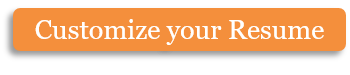 This agreement is hereby entered into on this date  between  .and  for the purpose of transferring the ownership of Patent #  from the licensor to the licensee.The licensor and licensee agree to the following terms:General TermsThe licensor will transfer the ownership and rights of the patent license to the licensee. The licensor has the authority to transfer the ownership and rights of the patent license to the licensee. The licensee accepts the patent license and has the ability to pay the determined fees. The licensor guarantees that the patent is licensed and valid. This agreement is governed under the jurisdiction of the state of License Grant The licensor grants the patent license to the licensee subject to the licensee's performance of all payment obligations. The licensee shall be entitled to the whole ownership of the patent and may subcontract manufacturing of licensed products under the patent to third parties. Payments The licensee shall purchase the patent from the licensor at a sum of $15,000 in a single installment at the time of signing this agreement. The payment shall be made to the licensor via bank transfer. The amount paid to the licensor shall in no way be refunded or canceled. Liability Neither party shall be held liable for any damages, indirect or direct, including loss of profits or any commercial loss. Publicity This agreement is not strictly confidential. Neither party shall disclose the contents of this agreement to a third party without prior consent with the exception of court-ordered disclosure or where otherwise required by the law. In the event of a court-ordered disclosure of any or all portions of this agreement, the disclosing party must immediately alert the other party of the order. The undersigned have hereby read all of this agreement and agree to abide by the terms and conditions therein.Copyright information - Please read© This Free Microsoft Office Template is the copyright of Hloom.com. You can download and modify this template for your own personal use. You can (and should!) remove this copyright notice (click here to see how) before customizing the template.You may not distribute or resell this template, or its derivatives, and you may not make it available on other websites without our prior permission. All sharing of this template must be done using a link to http://www.hloom.com/. For any questions relating to the use of this template please email us - info@hloom.comTel: Tel: [representative]Date:Date: